HAKULOMAKE VÄHÄVARAISTEN PERHEIDEN LASTEN JA NUOREN HARRASTUKSEN 1. Avustuksen hakija2. Haettavan avustuksen määrä3. Lapseni kuuluu seuraavaan ikäryhmää3. Taustatiedot ja perustelut avustuksen myöntämiselle 4. Allekirjoitus5. LiitteetHUOM! Avustuksen myöntävällä harrastuksen järjestäjällä on pyydettäessä oikeus tarkistaa ilmoitetut tulotiedot.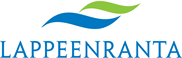 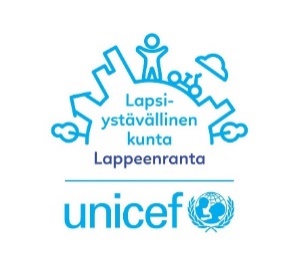 Lapsen nimiLapsen syntymäaikaLapsen kotikuntaVanhemman/hakemuksen jättäjän yhteystiedot (nimi, puhelinnumero ja sähköpostiosoite)Harrastusseuran ja joukkueen nimiHarrastusseuran/joukkueen johtajan nimi, puhelinnumero ja sähköpostiLukukausi tai kuukausimaksun määräHaettavan avustuksen määrä vuodessaAlle 7v7-15v15-17vTaloudessa asuvien aikuisten lukumääräTaloudessa asuvien alle 14-vuotiaiden lasten lukumäärä:Taloudessa asuvien yli 14-vuotiaiden lasten lukumäärä:Perheen huoltajien yhteenlasketut nettotulot €/kk (verotuksen jälkeen kuukausittain käteen jäävä tulo, joka voi koostua palkkatuloista, yrittäjätuloista, työmarkkinatuesta tai KELA:n myöntämistä toimeentuloa turvaavista tms. avustuksista, eläkkeistä tms.)Taloudessa asuvien vanhempien/aikuisten yhteenlaskettu palkkatulo /kk €Taloudessa asuvien vanhempien/aikuisten yhteenlaskettu toimeentulotuki /kk €Taloudessa asuvien vanhempien/aikuisten yhteenlaskettu työmarkkinatuki /kk €Lapsilisä yhteensä /kk €Elatustuki yhteensä /kk €Asumistuki /kk €Muut tulot /kk €Tulot yhteensä/kk. Perheen huoltajien yhteenlasketut nettotulot €/kk (verotuksen jälkeen kuukausittain käteen jäävä tulo, joka voi koostua palkkatuloista, yrittäjätuloista, työmarkkinatuesta tai KELA:n myöntämistä toimeentuloa turvaavista tms. avustuksista, eläkkeistä tms.)Hakija on tarkistanut oikeuden tukeen Lappeenrannan kaupungin nettisivuilla olevan harrastusavustuslaskurin perusteella ja on oikeutettu tukeen.(Arviointilaskurin kaikkiin kenttiin on tallennettava tieto, mikäli muita tuloja ei ole, täytetään kenttään luku 0)https://www.lappeenranta.fi/fi/Palvelut/Paatoksenteko-ja-talous/Talous/HarrastusavustuslaskuriKyllä        
Ei             Muu syy, perustelut?      Allekirjoittamalla hakemuksen vakuutan annattamani tiedot oikeiksi ja sitoudun siihen, että haen kaupungin harrastusavustusta vain tämän toimijan järjestämään harrastustoimintaan.Allekirjoittamalla hakemuksen vakuutan annattamani tiedot oikeiksi ja sitoudun siihen, että haen kaupungin harrastusavustusta vain tämän toimijan järjestämään harrastustoimintaan.Paikka ja päiväysAllekirjoitus ja nimenselvennysMahdolliset liitteet      